GROUPE : 2FESTIVAL DES U7F1ére PHASE « Automne » SAISON 2019/2020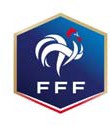 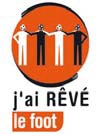 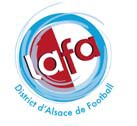 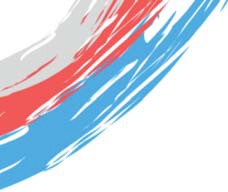 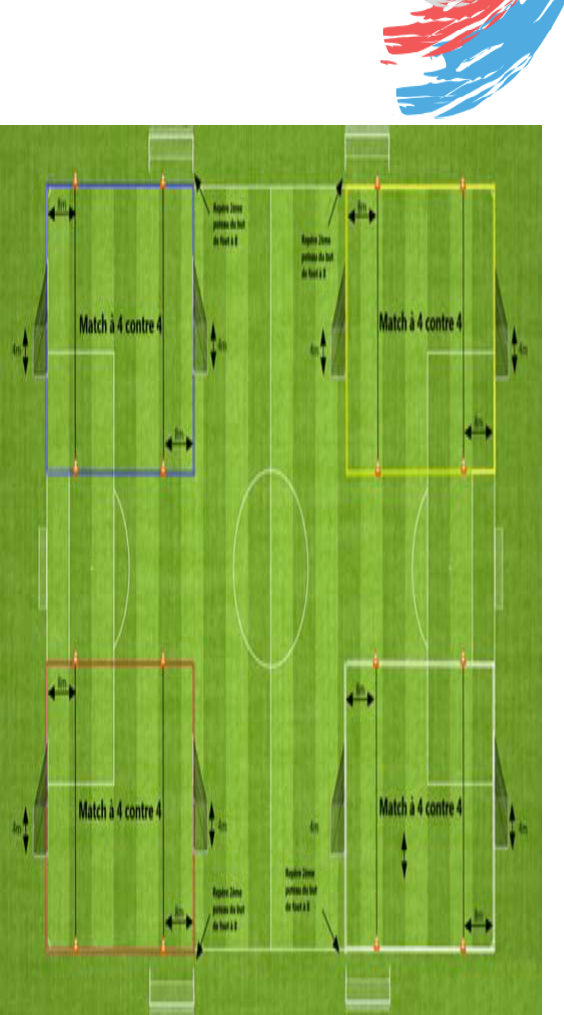 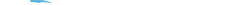 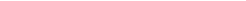 Durée des rencontres : 2 x 10 minutes + Concours de tirs au but ‐ Relance protégée dans la zone de 8m de la Gardienne1JOURNÉE DE RENTRÉE U7F le 28/09/2019 : Consulter le programme « Journée de Rentrée U7F »matin ou après‐midi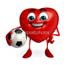 07/12/2019 10h à 13h ou 14h à 17h : PLATEAU DE NOËL FUTSAL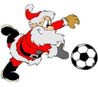 Possibilité pour un des clubs du groupe, d’organiser un plateau de Noël FUTSAL – Pour l’organisation : Merci d’informer le District. (footanimation@lafa.fff.fr)1. Zillisheim ss05/10/201910H0010H30Aspach le Haut AS ‐ Pfastatt 1Concours tirs au butAspach le Haut AS ‐ Landser Ejpm 31Landser Ejpm 31 ‐ Zillisheim S.S. 31Concours tirs au butPfastatt 1 – Zillisheim S.S. 31Vallée de la Thur US – Hégenheim F.C. 1Concours tirs au butVallée de la Thur US‐ Equipe MixteEquipe Mixte ‐ Equipe mixteConcours tirs au butHégenheim F.C. 1 ‐ Equipe mixte2 Landser Ejpm10H00Aspach le Haut AS – Zillisheim S.S. 31Pfastatt 1 ‐ Landser Ejpm 31Vallée de la Thur US ‐ Hégenheim F.C. 1Equipe mixte ‐ Equipe Mixte12/10/201910H30Concours tirs au butAspach le Haut AS ‐ Vallée de la Thur USConcours tirs au butPfastatt 1‐ Hégenheim F.C. 1Concours tirs au butLandser Ejpm 31 ‐ Equipe MixteConcours tirs au butZillisheim S.S. 31– Equipe mixte3. Vallée de la Thur14H00Aspach le Haut AS ‐ Hégenheim F.C. 1Pfastatt 1 ‐ Vallée de la Thur USLandser Ejpm 31 – Equipe mixteZillisheim S.S. 31 ‐ Equipe MixteConcours tirs au butConcours tirs au butConcours tirs au butConcours tirs au but19/10/201910H30Aspach le Haut AS ‐ Equipe MixtePfastatt 1 – Equipe mixteLandser Ejpm 31 ‐ Hégenheim F.C. 1Zillisheim S.S. 31 ‐ Vallée de la Thur US4. Hégenheim F.C.10H00Aspach le Haut AS – Equipe mixtePfastatt 1 ‐ Equipe MixteLandser Ejpm 31 ‐ Vallée de la Thur USZillisheim S.S. 31 ‐ Hégenheim F.C. 1Concours tirs au butConcours tirs au butConcours tirs au butConcours tirs au but09/11/201910H30Aspach le Haut AS ‐ Pfastatt 1Landser Ejpm 31 ‐ Zillisheim S.S. 31Vallée de la Thur US ‐ Hégenheim F.C. 1Equipe Mixte – Equipe mixteFOOT de COEURFOOT de COEUR5. Aspach le Ht10H00Aspach le Haut AS ‐ Vallée de la Thur USConcours tirs au butPfastatt 1 ‐ Hégenheim F.C. 1Concours tirs au butLandser Ejpm 31 ‐ Equipe MixteConcours tirs au butZillisheim S.S. 31 – Equipe mixteConcours tirs au but16/11/201910H30Aspach le Haut AS ‐ Hégenheim F.C. 1Pfastatt 1 ‐ Vallée de la Thur USLandser Ejpm 31 – Equipe mixteZillisheim S.S. 31 ‐ Equipe Mixte6. Pfastatt10H00Aspach le Haut AS ‐ Vallée de la Thur USConcours tirs au butPfastatt 1 ‐ Hégenheim F.C. 1Concours tirs au butLandser Ejpm 31 ‐ Equipe MixteConcours tirs au butZillisheim S.S. 31 – Equipe mixteConcours tirs au but23/11/201910H30Aspach le Haut AS ‐ Hégenheim F.C. 1Pfastatt 1 ‐ Vallée de la Thur USLandser Ejpm 31 – Equipe mixteZillisheim S.S. 31 ‐ Equipe Mixte7. Hégenheim F.C.10H00Aspach le Haut AS ‐ Equipe MixtePfastatt 1 – Equipe mixteLandser Ejpm 31 ‐ Hégenheim F.C. 1Zillisheim S.S. 31 ‐ Vallée de la Thur US30/11/2019#REF!Concours tirs au butAspach le Haut AS – Equipe mixteConcours tirs au butPfastatt 1 ‐ Equipe MixteConcours tirs au butLandser Ejpm 31 ‐ Vallée de la Thur USConcours tirs au butZillisheim S.S. 31 ‐ Hégenheim F.C. 18. Equipe mixte Pas de journée